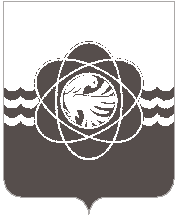 П О С Т А Н О В Л Е Н И Еот 20.01.2023  № 45В целях реализации положений Федерального закона от 27.07.2010 № 210-ФЗ                      «Об организации предоставления государственных и муниципальных услуг», на основании постановления Администрации муниципального образования «город Десногорск» Смоленской области от 20.01.2023 № 42 «Об утверждении Административного регламента по предоставлению муниципальной услуги «Предоставление информации об объектах учета, содержащейся в реестре имущества субъекта Российской Федерации, об объектах учета из реестра муниципального имущества»   и в целях приведения в соответствие с действующим законодательством Администрация муниципального образования «город Десногорск» Смоленской области постановляет: 1. Признать утратившими силу постановления Администрации муниципального образования «город Десногорск» Смоленской области:от 19.06.2009 № 596 «Об утверждении Административного регламента предоставления муниципальным учреждением Комитет имущественных и земельных отношений муниципального образования «город Десногорск» Смоленской области муниципальной услуги «Предоставление информации об объектах учета, содержащейся в реестре объектов недвижимости муниципальной собственности муниципального образования «город Десногорск» Смоленской области»;от 16.05.2014 № 618 «О внесении изменений и дополнений в Постановление Главы Администрации муниципального образования «город Десногорск» Смоленской области от 19.06.2009 г. № 596»;от 07.06.2016 № 582 «О внесении изменений в Административный регламент предоставления муниципальной услуги «Предоставление информации об объектах учёта, содержащейся в реестре объектов недвижимости муниципальной собственности муниципального образования «город Десногорск» Смоленской области» утверждённый  постановлением от 19.06.2009 № 596 (ред. от 16.05.2014 № 618)»;от 28.04.2017 № 391 «О внесении изменений в постановление Администрации муниципального образования «город Десногорск» Смоленской области от 19.06.2009 №596    «Об утверждении регламента предоставления муниципальной услуги «Предоставление информации об объектах учёта, содержащейся в реестре объектов недвижимости муниципальной собственности муниципального образования «город Десногорск» Смоленской области»;от 03.08.2017 № 768 «О внесении изменений в постановление Главы Администрации муниципального образования «город Десногорск» Смоленской области от 19.06.2009 № 596   «Об утверждении Административного регламента предоставления муниципальным учреждением Комитет имущественных и земельных отношений муниципального образования «город Десногорск» Смоленской области муниципальной услуги «Предоставление информации об объектах учёта, содержащейся в реестре объектов недвижимости муниципальной собственности муниципального образования «город Десногорск» Смоленской области».2. Отделу информационных технологий и связи с общественностью Администрации муниципального образования «город Десногорск» Смоленской области (Е.М. Хасько) разместить настоящее постановление на официальном сайте Администрации муниципального образования «город Десногорск» Смоленской области в сети Интернет.3. Контроль исполнения настоящего постановления возложить на председателя Комитета имущественных и земельных отношений Администрации муниципального образования «город Десногорск» Смоленской области Т.Н. Зайцеву.Глава муниципального образования«город Десногорск» Смоленской области                                  	    А.А. НовиковО  признании утратившими силу некоторых правых актов